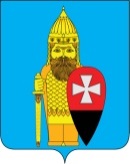 СОВЕТ ДЕПУТАТОВ ПОСЕЛЕНИЯ ВОРОНОВСКОЕ В ГОРОДЕ МОСКВЕ РЕШЕНИЕот 21 декабря 2016 года № 13/06Об утверждении Положения о порядке постановки на учет бесхозяйного имущества, расположенного на территории поселения Вороновское    В соответствии с Гражданским кодексом Российской Федерации, Гражданским процессуальным кодексом Российской Федерации, с пунктом 5 части 10 статьи 35 Федерального закона от 6 октября 2003 года № 131-ФЗ «Об общих принципах организации местного самоуправления в Российской Федерации», приказом Министерства экономического развития Российской Федерации от 10 декабря 2015 года № 931 «Об установлении порядка принятия на учет бесхозяйных недвижимых вещей», законом города Москвы от 6 ноября 2002 года № 56 «Об организации местного самоуправления в городе Москве», руководствуясь Уставом поселения Вороновское; Совет депутатов поселения Вороновское решил:1. Утвердить Положение о порядке постановки на учет бесхозяйного имущества, расположенного на территории поселения Вороновское (приложение).2. Настоящее Решение вступает в силу с 1 января 2017 года.3. Опубликовать настоящее Решение в бюллетене «Московский муниципальный вестник» и на официальном сайте администрации поселения  Вороновское в информационно – телекоммуникационной сети «Интернет».4. Контроль за исполнением настоящего Решения возложить на Главу поселения Вороновское  Исаева М.К.Заместитель председателяСовета депутатовпоселения Вороновское                                                                      Е.П. ЦаревскийПриложениек решению Совета депутатов                             поселения Вороновское от 21 декабря 2016 года № 13/06«Об утверждении Положения о порядке постановки на учет бесхозяйного имущества, расположенного на территории поселения Вороновское»Положениео порядке постановки на учет бесхозяйного имущества, расположенного на территории поселения ВороновскоеОБЩИЕ ПОЛОЖЕНИЯ1.1.   Настоящее Положение о порядке  постановки на учет бесхозяйного имущества, расположенного на территории поселения Вороновское (далее - Положение) разработано в соответствии с Гражданским кодексом Российской Федерации, Гражданским процессуальным кодексом Российской Федерации, п. 5 ч. 10 ст. 35 Федерального закона от 6 октября 2003 года № 131-ФЗ «Об общих принципах организации местного самоуправления в Российской Федерации», приказом Министерства экономического развития Российской Федерации от 10 декабря 2015 года № 931 «Об установлении порядка принятия на учет бесхозяйных недвижимых вещей», законом города Москвы от 6 ноября 2002 года № 56 «Об организации местного самоуправления в городе Москве», Уставом поселения Вороновское, и определяет последовательность действий по выявлению бесхозяйного недвижимого имущества, включению этого имущества в реестр объектов бесхозяйного недвижимого имущества, а также информирования территориальных органов федерального органа в области государственного кадастрового учета и государственной регистрации прав по г. Москве с целью принятия на учет бесхозяйного недвижимого имущества по заявлению  уполномоченных государственных органов власти г. Москвы.1.2.   Положение распространяется на объекты недвижимого имущества: здания, сооружения, помещения (далее - объекты недвижимого имущества), которые не имеют собственников, или собственники которых неизвестны, или от права собственности на которые собственники отказались в порядке, предусмотренном статьями 225, 236 Гражданского кодекса Российской Федерации.1.3.   Принятие на учет бесхозяйного недвижимого имущества, расположенного на территории поселения Вороновское осуществляет исполнительный орган государственной власти в области государственного кадастрового учета и государственной регистрации прав по г. Москве - Управление Федеральной службы государственной регистрации, кадастра и картографии по Москве (далее - орган регистрации прав).1.4.   Муниципальный учет (реестр) объектов недвижимого имущества, расположенного на территории поселения Вороновское, имеющих признаки бесхозяйного, оформление документов и заявления о постановке на учет для признания объектов бесхозяйными и их передачу в порядке межведомственного информационного взаимодействия в орган регистрации прав осуществляет администрация поселения Вороновское  (далее - Администрация) в соответствии с настоящим Положением.1.5.   Приобретателем права собственности на бесхозяйное недвижимое имущество является Департамент городского имущества г. Москвы.1.6. При нахождении объекта недвижимого имущества на территории другого муниципального образования заявление подается с указанием в этом случае наименования другого муниципального образования, на территории которого также находится объект недвижимого имущества1.7.   Главными целями и задачами выявления объектов бесхозяйного недвижимого имущества являются:- вовлечение неиспользуемых объектов в свободный гражданский оборот;- обеспечение нормальной и безопасной технологии в эксплуатации объектов;- повышение эффективности использования имущества.ВЫЯВЛЕНИЕ И УЧЕТ БЕСХОЗЯЙНОГО НЕДВИЖИМОГО ИМУЩЕСТВА2.1.  Сведения о недвижимом имуществе, имеющем признаки бесхозяйного, могут поступать:- от исполнительных органов государственной власти Российской Федерации, субъектов Российской Федерации, органов местного самоуправления;- в результате проведения инвентаризации;- при проведении ремонтных работ на объектах инженерной инфраструктуры.2.2. Сведения о недвижимом имуществе, имеющем признаки бесхозяйного, вносятся Администрацией в реестр объектов, объектов недвижимого имущества, расположенного на территории поселения Вороновское, имеющих признаки бесхозяйного.2.3. В целях проведения проверки сведений о выявленных объектах недвижимости, имеющих признаки бесхозяйного, Администрация, муниципальные унитарные предприятия, организации и учреждения осуществляют сбор сведений, подтверждающих, что выявленный объект недвижимого имущества не имеет собственника, или его собственник неизвестен, или от права собственности на него собственник отказался. 2.4. В случае если собственник намерен отказаться от принадлежащего ему имущества, то он предоставляет в Администрацию поселения заявление об отказе от права собственности на объект недвижимого имущества с приложением документов (свидетельство о праве собственности, технический паспорт, кадастровый план земельного участка).2.5.  Сведениями, подтверждающими, что объект недвижимого имущества не имеет собственника или его собственник не известен, являются:- выданные органами исполнительной власти Российской Федерации, субъектами Российской Федерации, органами местного самоуправления документы о том, что данный объект недвижимого имущества не учтен в реестрах федерального имущества, имущества субъекта Российской Федерации и муниципального имущества;- выданные соответствующими государственными органами (организациями), осуществляющими регистрацию прав на недвижимость и сделок с ней до введения в действие Федерального закона «О государственной регистрации прав на недвижимое имущество и сделок с ним» и до начала деятельности учреждения юстиции по государственной регистрации прав на недвижимое имущество и сделок с ним, документы, подтверждающие, что права на данные объекты недвижимого имущества ими не были зарегистрированы;- сведения из Единого государственного реестра прав на недвижимое имущество и сделок с ним об объекте недвижимого имущества.2.6. Если в результате полученных сведений будет установлено, что выявленное недвижимое имущество имеет признаки бесхозяйного имущества, Комиссией Администрации составляется акт, в котором указываются наименование, адресный ориентир, основные характеристики и техническое состояние объектов, период времени, в течение которого объектом недвижимого имущества никто не пользовался. Указанная информация также вносится в реестр объектов недвижимого имущества, имеющих признаки бесхозяйного.2.7.  Состав Комиссии, типовая форма акта утверждаются администрацией.2.8. Оформленные акты (документы) передаются в уполномоченный государственный орган власти г. Москвы (Департамент городского имущества г. Москвы) для признания выявленных объектов бесхозяйными.2.9.  Передача на учет объекта недвижимого имущества в орган регистрации прав в порядке межведомственного информационного взаимодействия для признания объектов бесхозяйными осуществляется администрацией поселения Вороновское на основании Заявления о постановке на учет бесхозяйных недвижимых вещей (далее - заявление) (приложение к настоящему Порядку).В заявлении указываются: вид объекта недвижимости, его кадастровый номер, адрес (при наличии), сведения о заявителе, а также сведения о собственнике в случае, если принятие объекта недвижимости на учет в качестве бесхозяйного осуществляется в связи с отказом лица (лиц) от права собственности на объект недвижимости.2.10. Обязательным приложением к заявлению являются документы, предусмотренные Постановлением Правительства РФ в соответствии с частью 16 статьи 32 Федерального Закона от 13. 06. 2015 года № 218-ФЗ «О государственной регистрации недвижимости».Приложениек Порядку принятия на учетбесхозяйных недвижимых вещейФОРМАЗАЯВЛЕНИЯ О ПОСТАНОВКЕ НА УЧЕТ БЕСХОЗЯЙНЫХ НЕДВИЖИМЫХ ВЕЩЕЙ<1> Указывается полное наименование органа регистрации прав в винительном падеже с предлогом "в".<2> Указывается при наличии,<3> Указывается дополнительная информация (при наличии), например: инвентарный номер объекта, этажность.<4> Полномочия представителя органа государственной власти, органа местного самоуправления могут быть подтверждены в том числе: доверенностью; другим предусмотренным федеральным законом, иным нормативным правовым актом Российской Федерации документом.<5> Заполняется, если принятие на учет осуществляется в связи с отказом лица (лиц) от права собственности на объект недвижимости.<6> Заполняется в отношении российского юридического лица.<7> Заполняется в отношении иностранного юридического лица.<8> Отчество указывается при наличии.<9> Для лица без гражданства в данной графе указываются слова "лицо без гражданства".<10> Страховой номер индивидуального лицевого счета в системе обязательного пенсионного страхования (СНИЛС) указывается для лица, на которое законодательством Российской Федерации распространяется обязательное пенсионное страхование.<11> Указываются наименование и реквизиты документов, в том числе наименования выдавших их органов (организаций), прилагаемых к заявлению, а также наименование и размер файла в случае представления документов на электронном носителе.<12> Указывается дополнительная информация, которую желает сообщить заявитель.Примечание.В заявление вносятся сведения на русском языке.Напротив выбранных сведений в специально отведенной графе проставляется знак:При недостатке места на одном листе для размещения реквизитов заявление может оформляться на двух и более листах. На каждом листе указывается его порядковый номер. Нумерация листов осуществляется по порядку в пределах всего документа арабскими цифрами. На каждом листе также указывается общее количество листов, содержащихся в заявлении.Строки, не подлежащие заполнению, из заявления могут быть исключены (кроме реквизита 2 (отметки о регистрации заявления), номера и содержание сносок могут не проставляться и также могут быть исключены.Лист N ___Всего листов __1. Заявление <1>Заявление <1>Заявление <1>Заявление <1>2. 2.1. № книги учета входящих документов ___________2.1. № книги учета входящих документов ___________2.1. № книги учета входящих документов ___________2.1. № книги учета входящих документов ___________1. 2. и номер записи в этой книге __________________и номер записи в этой книге __________________и номер записи в этой книге __________________и номер записи в этой книге __________________1. 2. 2.2. Дата "__" _________ ____ г., время ___ ч., ___ мин.2.2. Дата "__" _________ ____ г., время ___ ч., ___ мин.2.2. Дата "__" _________ ____ г., время ___ ч., ___ мин.2.2. Дата "__" _________ ____ г., время ___ ч., ___ мин.1. (наименование органа регистрации прав)(наименование органа регистрации прав)(наименование органа регистрации прав)(наименование органа регистрации прав)2. 3. Прошу принять на учет в качестве бесхозяйного объект недвижимости:Прошу принять на учет в качестве бесхозяйного объект недвижимости:Прошу принять на учет в качестве бесхозяйного объект недвижимости:Прошу принять на учет в качестве бесхозяйного объект недвижимости:Прошу принять на учет в качестве бесхозяйного объект недвижимости:Прошу принять на учет в качестве бесхозяйного объект недвижимости:Прошу принять на учет в качестве бесхозяйного объект недвижимости:Прошу принять на учет в качестве бесхозяйного объект недвижимости:Прошу принять на учет в качестве бесхозяйного объект недвижимости:3. Вид:Вид:Вид:Вид:Вид:Вид:Вид:Вид:Вид:3. Здание Здание Сооружение Сооружение Помещение Помещение 3. Кадастровый номер (при наличии): Кадастровый номер (при наличии): Кадастровый номер (при наличии): 3. Адрес <2>:Адрес <2>:Адрес <2>:3. Адрес <2>:Адрес <2>:Адрес <2>:3. Дополнительная информация <3>:Дополнительная информация <3>:Дополнительная информация <3>:3. Дополнительная информация <3>:Дополнительная информация <3>:Дополнительная информация <3>:3. Дополнительная информация <3>:Дополнительная информация <3>:Дополнительная информация <3>:4. Заявитель:Заявитель:Заявитель:Заявитель:Заявитель:Заявитель:Заявитель:Заявитель:Заявитель:4. орган государственной власти, орган местного самоуправления:орган государственной власти, орган местного самоуправления:орган государственной власти, орган местного самоуправления:орган государственной власти, орган местного самоуправления:орган государственной власти, орган местного самоуправления:орган государственной власти, орган местного самоуправления:орган государственной власти, орган местного самоуправления:орган государственной власти, орган местного самоуправления:орган государственной власти, орган местного самоуправления:4. полное наименование:4. полное наименование:4. ОГРН:ОГРН:ОГРН:ОГРН:ИНН:ИНН:ИНН:ИНН:ИНН:4. 4. почтовый адрес: почтовый адрес: телефон для связи: телефон для связи: телефон для связи: телефон для связи: адрес электронной почты: адрес электронной почты: адрес электронной почты: 4. 4. представитель органа государственной власти, органа местного самоуправления: представитель органа государственной власти, органа местного самоуправления: представитель органа государственной власти, органа местного самоуправления: представитель органа государственной власти, органа местного самоуправления: представитель органа государственной власти, органа местного самоуправления: представитель органа государственной власти, органа местного самоуправления: представитель органа государственной власти, органа местного самоуправления: представитель органа государственной власти, органа местного самоуправления: представитель органа государственной власти, органа местного самоуправления: 4. фамилия: фамилия: имя (полностью): имя (полностью): отчество <8> (полностью): отчество <8> (полностью): отчество <8> (полностью): СНИЛС <10>: СНИЛС <10>: 4. 4. документ, удостоверяющий личность: документ, удостоверяющий личность: вид: вид: серия: серия: серия: номер: номер: 4. документ, удостоверяющий личность: документ, удостоверяющий личность: 4. документ, удостоверяющий личность: документ, удостоверяющий личность: дата выдачи: дата выдачи: кем выдан: кем выдан: кем выдан: кем выдан: кем выдан: 4. документ, удостоверяющий личность: документ, удостоверяющий личность: "__" __________ ____ г. "__" __________ ____ г. 4. документ, удостоверяющий личность: документ, удостоверяющий личность: "__" __________ ____ г. "__" __________ ____ г. 4. почтовый адрес: почтовый адрес: телефон для связи: телефон для связи: телефон для связи: адрес электронной почты: адрес электронной почты: адрес электронной почты: адрес электронной почты: 4. 4. 4. наименование и реквизиты документа, подтверждающего полномочия представителя <4>: наименование и реквизиты документа, подтверждающего полномочия представителя <4>: наименование и реквизиты документа, подтверждающего полномочия представителя <4>: наименование и реквизиты документа, подтверждающего полномочия представителя <4>: наименование и реквизиты документа, подтверждающего полномочия представителя <4>: наименование и реквизиты документа, подтверждающего полномочия представителя <4>: наименование и реквизиты документа, подтверждающего полномочия представителя <4>: наименование и реквизиты документа, подтверждающего полномочия представителя <4>: наименование и реквизиты документа, подтверждающего полномочия представителя <4>: 4. 4. 5. Собственник <5>: Собственник <5>: Собственник <5>: Собственник <5>: Собственник <5>: Собственник <5>: Собственник <5>: Собственник <5>: Собственник <5>: 5. юридическое лицо: юридическое лицо: юридическое лицо: юридическое лицо: юридическое лицо: юридическое лицо: юридическое лицо: юридическое лицо: юридическое лицо: Лист № ___Всего листов __полное наименование: полное наименование: полное наименование: полное наименование: полное наименование: полное наименование: ОГРН <6>: ОГРН <6>: ОГРН <6>: ОГРН <6>: ОГРН <6>: ИНН <6>: ИНН <6>: ИНН <6>: ИНН <6>: страна регистрации(инкорпорации) <7>: страна регистрации(инкорпорации) <7>: страна регистрации(инкорпорации) <7>: дата регистрации <7>: дата регистрации <7>: дата регистрации <7>: номер регистрации <7>: номер регистрации <7>: номер регистрации <7>: почтовый адрес: почтовый адрес: почтовый адрес: телефон для связи: телефон для связи: телефон для связи: адрес электронной почты: адрес электронной почты: адрес электронной почты: физическое лицо: физическое лицо: физическое лицо: физическое лицо: физическое лицо: физическое лицо: физическое лицо: физическое лицо: физическое лицо: фамилия: фамилия: имя (полностью): имя (полностью): отчество <8> (полностью): отчество <8> (полностью): отчество <8> (полностью): пол: пол: дата рождения: дата рождения: место рождения: место рождения: гражданство <9>: гражданство <9>: гражданство <9>: СНИЛС <10>: СНИЛС <10>: "__" __________ ____ г. "__" __________ ____ г. "__" __________ ____ г. "__" __________ ____ г. документ, удостоверяющий личность: документ, удостоверяющий личность: вид: вид: серия: серия: серия: номер: номер: документ, удостоверяющий личность: документ, удостоверяющий личность: документ, удостоверяющий личность: документ, удостоверяющий личность: дата выдачи: дата выдачи: кем выдан: кем выдан: кем выдан: кем выдан: кем выдан: документ, удостоверяющий личность: документ, удостоверяющий личность: "__" __________ ____ г. "__" __________ ____ г. документ, удостоверяющий личность: документ, удостоверяющий личность: "__" __________ ____ г. "__" __________ ____ г. почтовый адрес: почтовый адрес: почтовый адрес: телефон для связи телефон для связи телефон для связи адрес электронной почты: адрес электронной почты: адрес электронной почты: 6. Документы, прилагаемые к заявлению <11>: Документы, прилагаемые к заявлению <11>: Документы, прилагаемые к заявлению <11>: Документы, прилагаемые к заявлению <11>: Документы, прилагаемые к заявлению <11>: Документы, прилагаемые к заявлению <11>: Документы, прилагаемые к заявлению <11>: Документы, прилагаемые к заявлению <11>: Документы, прилагаемые к заявлению <11>: 6. 6. 6. Оригинал в количестве ____ экз., на ____ л. Оригинал в количестве ____ экз., на ____ л. Оригинал в количестве ____ экз., на ____ л. Оригинал в количестве ____ экз., на ____ л. Копия в количестве ____ экз., на ____ л. Копия в количестве ____ экз., на ____ л. Копия в количестве ____ экз., на ____ л. Копия в количестве ____ экз., на ____ л. Копия в количестве ____ экз., на ____ л. 7. Примечание <12>: Примечание <12>: Примечание <12>: Примечание <12>: Примечание <12>: Примечание <12>: Примечание <12>: Примечание <12>: Примечание <12>: 7. 7. 8. Подтверждаю свое согласие на обработку персональных данных (сбор, систематизацию, накопление, хранение, уточнение (обновление, изменение), использование, распространение (в том числе передачу), обезличивание, блокирование, уничтожение, а также иные действия, необходимые для обработки персональных данных в рамках осуществления органами регистрации прав в соответствии с законодательством Российской Федерации государственных функций), в том числе в автоматизированном режиме, включая принятие решений на их основе органом регистрации прав в целях выполнения государственной функции Подтверждаю свое согласие на обработку персональных данных (сбор, систематизацию, накопление, хранение, уточнение (обновление, изменение), использование, распространение (в том числе передачу), обезличивание, блокирование, уничтожение, а также иные действия, необходимые для обработки персональных данных в рамках осуществления органами регистрации прав в соответствии с законодательством Российской Федерации государственных функций), в том числе в автоматизированном режиме, включая принятие решений на их основе органом регистрации прав в целях выполнения государственной функции Подтверждаю свое согласие на обработку персональных данных (сбор, систематизацию, накопление, хранение, уточнение (обновление, изменение), использование, распространение (в том числе передачу), обезличивание, блокирование, уничтожение, а также иные действия, необходимые для обработки персональных данных в рамках осуществления органами регистрации прав в соответствии с законодательством Российской Федерации государственных функций), в том числе в автоматизированном режиме, включая принятие решений на их основе органом регистрации прав в целях выполнения государственной функции Подтверждаю свое согласие на обработку персональных данных (сбор, систематизацию, накопление, хранение, уточнение (обновление, изменение), использование, распространение (в том числе передачу), обезличивание, блокирование, уничтожение, а также иные действия, необходимые для обработки персональных данных в рамках осуществления органами регистрации прав в соответствии с законодательством Российской Федерации государственных функций), в том числе в автоматизированном режиме, включая принятие решений на их основе органом регистрации прав в целях выполнения государственной функции Подтверждаю свое согласие на обработку персональных данных (сбор, систематизацию, накопление, хранение, уточнение (обновление, изменение), использование, распространение (в том числе передачу), обезличивание, блокирование, уничтожение, а также иные действия, необходимые для обработки персональных данных в рамках осуществления органами регистрации прав в соответствии с законодательством Российской Федерации государственных функций), в том числе в автоматизированном режиме, включая принятие решений на их основе органом регистрации прав в целях выполнения государственной функции Подтверждаю свое согласие на обработку персональных данных (сбор, систематизацию, накопление, хранение, уточнение (обновление, изменение), использование, распространение (в том числе передачу), обезличивание, блокирование, уничтожение, а также иные действия, необходимые для обработки персональных данных в рамках осуществления органами регистрации прав в соответствии с законодательством Российской Федерации государственных функций), в том числе в автоматизированном режиме, включая принятие решений на их основе органом регистрации прав в целях выполнения государственной функции Подтверждаю свое согласие на обработку персональных данных (сбор, систематизацию, накопление, хранение, уточнение (обновление, изменение), использование, распространение (в том числе передачу), обезличивание, блокирование, уничтожение, а также иные действия, необходимые для обработки персональных данных в рамках осуществления органами регистрации прав в соответствии с законодательством Российской Федерации государственных функций), в том числе в автоматизированном режиме, включая принятие решений на их основе органом регистрации прав в целях выполнения государственной функции Подтверждаю свое согласие на обработку персональных данных (сбор, систематизацию, накопление, хранение, уточнение (обновление, изменение), использование, распространение (в том числе передачу), обезличивание, блокирование, уничтожение, а также иные действия, необходимые для обработки персональных данных в рамках осуществления органами регистрации прав в соответствии с законодательством Российской Федерации государственных функций), в том числе в автоматизированном режиме, включая принятие решений на их основе органом регистрации прав в целях выполнения государственной функции Подтверждаю свое согласие на обработку персональных данных (сбор, систематизацию, накопление, хранение, уточнение (обновление, изменение), использование, распространение (в том числе передачу), обезличивание, блокирование, уничтожение, а также иные действия, необходимые для обработки персональных данных в рамках осуществления органами регистрации прав в соответствии с законодательством Российской Федерации государственных функций), в том числе в автоматизированном режиме, включая принятие решений на их основе органом регистрации прав в целях выполнения государственной функции 9. Настоящим также подтверждаю, что:сведения, указанные в настоящем заявлении, на дату представления заявления достоверны; представленный(ые) документ(ы) и содержащиеся в нем (них) сведения соответствуют установленным законодательством Российской Федерации требованиям, в том числе указанные сведения достоверны Настоящим также подтверждаю, что:сведения, указанные в настоящем заявлении, на дату представления заявления достоверны; представленный(ые) документ(ы) и содержащиеся в нем (них) сведения соответствуют установленным законодательством Российской Федерации требованиям, в том числе указанные сведения достоверны Настоящим также подтверждаю, что:сведения, указанные в настоящем заявлении, на дату представления заявления достоверны; представленный(ые) документ(ы) и содержащиеся в нем (них) сведения соответствуют установленным законодательством Российской Федерации требованиям, в том числе указанные сведения достоверны Настоящим также подтверждаю, что:сведения, указанные в настоящем заявлении, на дату представления заявления достоверны; представленный(ые) документ(ы) и содержащиеся в нем (них) сведения соответствуют установленным законодательством Российской Федерации требованиям, в том числе указанные сведения достоверны Настоящим также подтверждаю, что:сведения, указанные в настоящем заявлении, на дату представления заявления достоверны; представленный(ые) документ(ы) и содержащиеся в нем (них) сведения соответствуют установленным законодательством Российской Федерации требованиям, в том числе указанные сведения достоверны Настоящим также подтверждаю, что:сведения, указанные в настоящем заявлении, на дату представления заявления достоверны; представленный(ые) документ(ы) и содержащиеся в нем (них) сведения соответствуют установленным законодательством Российской Федерации требованиям, в том числе указанные сведения достоверны Настоящим также подтверждаю, что:сведения, указанные в настоящем заявлении, на дату представления заявления достоверны; представленный(ые) документ(ы) и содержащиеся в нем (них) сведения соответствуют установленным законодательством Российской Федерации требованиям, в том числе указанные сведения достоверны Настоящим также подтверждаю, что:сведения, указанные в настоящем заявлении, на дату представления заявления достоверны; представленный(ые) документ(ы) и содержащиеся в нем (них) сведения соответствуют установленным законодательством Российской Федерации требованиям, в том числе указанные сведения достоверны Настоящим также подтверждаю, что:сведения, указанные в настоящем заявлении, на дату представления заявления достоверны; представленный(ые) документ(ы) и содержащиеся в нем (них) сведения соответствуют установленным законодательством Российской Федерации требованиям, в том числе указанные сведения достоверны 10. Подпись Подпись Подпись Подпись Подпись Подпись Подпись Дата Дата 10. "__" __________ ____ г. "__" __________ ____ г. 10. (подпись) (подпись) (инициалы, фамилия) (инициалы, фамилия) (инициалы, фамилия) (инициалы, фамилия) "__" __________ ____ г. "__" __________ ____ г. "V"V.